Publicado en  el 29/12/2016 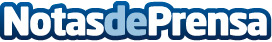 El Aeropuerto Internacional de la Región de Murcia se pondrá en marcha con el cierre del de San JavierAsí lo acordó el Ministerio de Fomento y la Comunidad Autonóma de la Región de Murcia. Se trata de un acuerdo que persigue potenciar la competitividad y la oferta del nuevo aeropuertoDatos de contacto:Nota de prensa publicada en: https://www.notasdeprensa.es/el-aeropuerto-internacional-de-la-region-de Categorias: Murcia http://www.notasdeprensa.es